     БОЙОРОҡ	                        распоряжениеОб утверждении Плана по обеспечению пожарной безопасности в  весенне-летний пожароопасный период 2021 года на территории сельского поселения Гафуровский сельсовет муниципального района Туймазинский район Республики Башкортостан       В соответствии с Федеральными законами от 06 октября 2003 года № 131 ФЗ «Об общих принципах организации местного самоуправления в Российской Федерации», от 21 декабря 1994 года  № 69 - ФЗ «О пожарной безопасности», в целях осуществления комплекса превентивных мер, направленных на исключение возможности возникновения пожаров на территории сельского поселения Гафуровский сельсовет муниципального района Туймазинский район Республики Башкортостан:Утвердить план по обеспечению пожарной безопасности в  весенне-летний пожароопасный период 2021 года на территории сельского поселения Гафуровский сельсовет муниципального района Туймазинский район Республики Башкортостан (приложение № 1). Руководителем пожарно - профилактической группы утвердить специалиста 1 категории по налогам Администрации сельского поселения Гафуровский сельсовет Юмагулову А.Р. Утвердить состав пожарно-профилактической группы для организации противопожарной пропаганды и обучения населения мерам пожарной безопасности на территории сельского поселения Гафуровский сельсовет муниципального района Туймазинский район РБ (приложение № 2).Утвердить патрульно-маневренную группу для организации контроля обстановки в период весенне-летнего пожароопасного периода 2021 года на территории сельского поселения Гафуровский сельсовет муниципального района Туймазинский район Республики Башкортостан (приложение № 3). Утвердить план ежедневных профилактических мероприятий (приложение №4).  Контроль за исполнением настоящего распоряжения оставляю за собой. Глава сельского поселения                              Р.Р. СафинПриложение №1 к распоряжениюглавы сельского поселенияГафуровский сельсовет № 18  от 01.04.2021 г.План по обеспечению пожарной безопасности в  весенне-летний пожароопасный период 2021 года на территории сельского поселения Гафуровский сельсовет муниципального района Туймазинский район Республики Башкортостан                 Управляющий делами                                        Галеева З.Н. Приложение  № 2  к распоряжению главы сельского поселения Гафуровский сельсовет № 18 от 01.04.2021 г.    СОСТАВ  ПОЖАРНО - ПРОФИЛАКТИЧЕСКОЙ ГРУППЫ       Управляющий делами                                                   З.Н. Галеева Приложение  № 3  к распоряжению главы сельского поселения Гафуровский сельсовет № 18 от 01.04.2021 г.    СОСТАВ  ПАТРУЛЬНО-МАНЕВРЕННОЙ  ГРУППЫПриложение 4                                                                                              к распоряжению главы                                                                                               сельского поселения                                                                                               Гафуровский сельсовет                                                                                               № 18 от 01.04.2021 г.    План ежедневных профилактических мероприятий Администрации сельского поселения Гафуровский сельсовет  муниципального  района  Туймазинский район          Управляющий делами                                                       З.Н. ГалееваБашҡортостан Республикаһы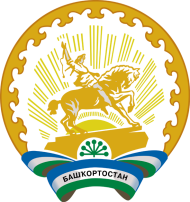 Республика БашкортостанБашҡортостан Республикаһының Туймазы районы муниципаль районының Ғафур ауыл советыауыл биләмәһе Хакимиәте452778, Дуслыҡ ауылы,Совет, урамы,3 АТел. 3-13-52; Факс 3-15-30Администрация сельского поселения Гафуровский сельсоветмуниципального района Туймазинский районРеспублики Башкортостан452778, село Дуслык, ул.Советская,3АТел. 3-13-52; Факс 3-15-30"01" апрель2021й.№18"01"апреляФевраля 2002021г.№ п/пПроводимые мероприятияСроки выполненияОтветственный исполнитель1Освещения в средствах массовой информации,  в социальных сетях мероприятий   профилактики пожаров, размещение статей и публикаций по данной тематике, информирование населения.Апрель-сентябрь Мухаметова А.Р. Галеева З.Н. 2Распространение среди населения памяток и листовок по тематике пожарной безопасности в ходе проведения профилактической работы; проверка АДПИ, состояния жилых помещений, проживания неблагополучных семей, одиноких и престарелых граждан, лиц, злоупотребляющих спиртными напитками, лиц, освободившихся из мест лишения свободы постоянноЮмагулова А.Р.3Освещение в средствах массовой информации профилактические мероприятия по предупреждению пожаров в весенне-летний пожароопасный период, пала прошлогодней травы и разжиганию костров в лесахАпрель-майЮмагулова А.Р.Галеева З.Н.Мухаметова А.Р.Шарифуллина Л.Х.Хайретдинова Э.Р.4Профилактическая работа на действующих объектах сельхозназначения.До 31.05.2021 г.Юмагулова А.Р.5Информирование населения  привлекая религиозные учрежденияпостоянноЮмагулова А.Р.Галеева З.Н.Мухаметова А.Р.Шарифуллина Л.Х.Хайретдинова Э.Р.6Профилактическая работа в населенных пунктах Апрель-сентябрьЮмагулова А.Р.7Ежедневная передача информации в службу ЕДДС о готовности ДПКЕжедневно Юмагулова А.Р.8Организация работы ДПК в режиме          « Повышенная готовность»в период особого противопожарного режимаСафин Р.Р.9Профилактическая работа с неблагополучными семьями в период особого противопожарного режимаЮмагулова А.Р.Галеева З.Н.Мухаметова А.Р.Шарифуллина Л.Х.Хайретдинова Э.Р.10Создание защитных противопожарных минерализованных полос вокруг населенных пунктов, лесопосадокапрельСафин Р.Р.11Обновление списков граждан, находящихся в группе риска и одиноких граждан старше 55 летапрельЮмагулова А.Р.Шарифуллина Л.Х.12Создать перечень жилых домов с низкой пожарной устойчивостью, ветхих, заброшенных строенийапрель-сентябрьЮмагулова А.Р.Мухаметова А.Р.13Провести обследование противопожарного состояния мест проживания трудовых мигрантов в ООО КХ «Мечта», ИП глава КФХ Арсланов Р.Р., ООО КХ «Нектар», ООО КХ «Магнолия», ООО КФХ «Карина», ИП Галиев А.Г.апрель – майЮмагулова А.Р.Мухаметова А.Р.14собрания граждан  об обстановке с пожарами и о мерах первичной пожарной безопасностиапрель- сентябрьСафин Р.Р.Галеева З.Н.15 Противопожарная  пропаганда в дошкольных учреждениях, общеобразовательных школахапрель – майДепутат Совета СП Латыпов Р.Р.16Очистка населенных пунктов и прилегающей территорий с вывозом мусораапрель-май Сафин Р.Р.17Очистка прилегающих территорий крестьянско-фермерских хозяйств, полей, сельхозугодий апрель – майСафин Р.Р.18Профилактическая работа на действующих объектах  КФХАпрель – сентябрьСафин Р.Р.19Выдача АДПИ гражданам, находящимся в группе рискаАпрель-сентябрьЮмагулова А.Р. 20Технический осмотр и подготовка автомашины к бесперебойной работемайХайретдинов В.М.21Выявление пустующих земельных участков, заросших сорной растительностью, для привлечения собственников (арендаторов) к административной ответственности и уничтожения пала и сухой травы.Апрель – сентябрьЮмагулова А.Р.Галеева З.Н.Мухаметова А.Р.Шарифуллина Л.Х.Хайретдинова Э.Р.Руководитель пожарно  -профилактической группы:Руководитель пожарно  -профилактической группы:Специалист 1 категории по налогам Администрации сельского поселения Гафуровский сельсовет муниципального района Туймазинский район  Юмагулова А.Р. Состав представителей пожарно-профилактической группы:Состав представителей пожарно-профилактической группы:Состав представителей пожарно-профилактической группы:Хайретдинов В.М. -     водитель добровольной пожарной команды,Хайретдинов В.М. -     водитель добровольной пожарной команды,Галеева З.Н. -   общественный инструктор пожарной профилактики,Шарифуллина Л.Х. - общественный инструктор пожарной профилактики,Хайретдинова Э.Р. - общественный инструктор пожарной профилактики,Мухаметова А.Р. - общественный инструктор пожарной профилактики,Галеева З.Н. -   общественный инструктор пожарной профилактики,Шарифуллина Л.Х. - общественный инструктор пожарной профилактики,Хайретдинова Э.Р. - общественный инструктор пожарной профилактики,Мухаметова А.Р. - общественный инструктор пожарной профилактики,по согласованиюСираева А.Ф. – представитель УК ООО «Комтехсервис»;Латыпов Р.Р. – зам. начальника ПЧ (г. Туймазы) ГБУ АСС;Турдыев Р.А   - участковый уполномоченный полиции ОМВД России по Туймазинскому району (по согласованию);Кучарбаев Р.Н. - депутат Совета сельского поселения Гафуровский сельсовет, избирательный округ № 1;Маннанова З.З. – депутат Совета сельского поселения Гафуровский сельсовет, избирательный округ № 2;Арсланов Р.Р. – депутат Совета сельского поселения Гафуровский сельсовет, избирательный округ № 3;Гумеров М.А. - депутат Совета сельского поселения Гафуровский сельсовет, избирательный округ № 4;Асылгареев Н.М. - депутат Совета сельского поселения Гафуровский сельсовет, избирательный округ № 5;Маликов И.Ф. - депутат Совета сельского поселения Гафуровский сельсовет, избирательный округ № 6;Хабибуллин Х.Н. - депутат Совета сельского поселения Гафуровский сельсовет, избирательный округ № 7;Хасанов Р.Р. - депутат Совета сельского поселения Гафуровский сельсовет, избирательный округ № 8;Сафин Р.Р. - депутат Совета сельского поселения Гафуровский сельсовет, избирательный округ № 10;Урусова О.П. – ст. воспитатель филиала № 1 МБДОУ детский сад № 5 с. Субханкулово;Капеева Г.Ю. – ст. воспитатель «ДОУ Никитинка»  филиала МБДОУ детский сад № 6 с. Субханкулово;Хабибуллина Ч.З. – зав. ФАП с. Дуслык;Сальманова Л.Г. – зав. ФАП с. Гафурово;Гильманова Г.М. – зав. СК д. Никитинка;Тухбатшина Р.М. – зав. творческим коллективом  СДК с. Дуслык;Гилязева З.Р. - социальный работник, представитель    ЦСОН «Исток»;Ленчевская С.А. – библиотекарь филиала № 45 с. Дуслык;Альмухаметов А.Ф. – староста д. Воздвиженка;Ханипова А.Р. – староста д. Кызыл-Таш;Фазлыев Р.Ф.  – староста д. Никитинка.жители  с. Гафурово:Исламгулова В.А., Закирова Г.Р., Хамзина Р.Р., Мухаметова З.З., Габбасова Ф.Р., Хазиахметов И.Р., Иксанов Р.Ш., Ахметшина Р.А., Закиров Ф.Р., Сычева З.М., Сабирьянова А.Г., Табрисова Ф.Г., Гатауллина Ф.С.  Сираева А.Ф. – представитель УК ООО «Комтехсервис»;Латыпов Р.Р. – зам. начальника ПЧ (г. Туймазы) ГБУ АСС;Турдыев Р.А   - участковый уполномоченный полиции ОМВД России по Туймазинскому району (по согласованию);Кучарбаев Р.Н. - депутат Совета сельского поселения Гафуровский сельсовет, избирательный округ № 1;Маннанова З.З. – депутат Совета сельского поселения Гафуровский сельсовет, избирательный округ № 2;Арсланов Р.Р. – депутат Совета сельского поселения Гафуровский сельсовет, избирательный округ № 3;Гумеров М.А. - депутат Совета сельского поселения Гафуровский сельсовет, избирательный округ № 4;Асылгареев Н.М. - депутат Совета сельского поселения Гафуровский сельсовет, избирательный округ № 5;Маликов И.Ф. - депутат Совета сельского поселения Гафуровский сельсовет, избирательный округ № 6;Хабибуллин Х.Н. - депутат Совета сельского поселения Гафуровский сельсовет, избирательный округ № 7;Хасанов Р.Р. - депутат Совета сельского поселения Гафуровский сельсовет, избирательный округ № 8;Сафин Р.Р. - депутат Совета сельского поселения Гафуровский сельсовет, избирательный округ № 10;Урусова О.П. – ст. воспитатель филиала № 1 МБДОУ детский сад № 5 с. Субханкулово;Капеева Г.Ю. – ст. воспитатель «ДОУ Никитинка»  филиала МБДОУ детский сад № 6 с. Субханкулово;Хабибуллина Ч.З. – зав. ФАП с. Дуслык;Сальманова Л.Г. – зав. ФАП с. Гафурово;Гильманова Г.М. – зав. СК д. Никитинка;Тухбатшина Р.М. – зав. творческим коллективом  СДК с. Дуслык;Гилязева З.Р. - социальный работник, представитель    ЦСОН «Исток»;Ленчевская С.А. – библиотекарь филиала № 45 с. Дуслык;Альмухаметов А.Ф. – староста д. Воздвиженка;Ханипова А.Р. – староста д. Кызыл-Таш;Фазлыев Р.Ф.  – староста д. Никитинка.жители  с. Гафурово:Исламгулова В.А., Закирова Г.Р., Хамзина Р.Р., Мухаметова З.З., Габбасова Ф.Р., Хазиахметов И.Р., Иксанов Р.Ш., Ахметшина Р.А., Закиров Ф.Р., Сычева З.М., Сабирьянова А.Г., Табрисова Ф.Г., Гатауллина Ф.С.  Руководитель патрульно  - маневренной группы:Руководитель патрульно  - маневренной группы:          Сафин Р.Р. – глава сельского поселения Гафуровский сельсоветСостав представителей патрульно-маневренной группы:          Сафин Р.Р. – глава сельского поселения Гафуровский сельсоветСостав представителей патрульно-маневренной группы:          Сафин Р.Р. – глава сельского поселения Гафуровский сельсоветСостав представителей патрульно-маневренной группы:    Галеева З.Н. – управляющий делами Администрации сельского поселения Гафуровский сельсовет;   Юмагулова А.Р. – специалист 1 категории по налогам Администрации сельского поселения Гафуровский сельсовет;   Мухаметова А.Р. – специалист 1 категории ВУС Администрации сельского поселения Гафуровский сельсовет;   Хайретдинова Э.Р. – специалист 1 категории  землеустроитель Администрации сельского поселения Гафуровский сельсовет;   Шарифуллина Л.Х.  – специалист 1 категории  землеустроитель Администрации сельского поселения Гафуровский сельсовет;   Фазлыев Р.Ф – староста д. Никитинка (по согласованию);   Альмухаметов А.Ф. – староста д. Воздвиженка (по согласованию);   Арсланов Р.Р.-  староста с. Гафурово,  депутат Совета сельского   поселения Гафуровский сельсовет, избирательный округ № 3 (по согласованию);                                          Латыпов Р.Р. – депутат Совета сельского поселения Гафуровский  сельсовет, избирательный округ № 9(по согласованию);       Ханипова А.Р. – староста д. Кызыл-Таш (по согласованию).        Управляющий делами                                                    Галеева З.Н.                                      № п/п№ п/пНаименование мероприятияНаименование мероприятияВремяВремяМесто проведения (населённый пункт, сельский совет)Место проведения (населённый пункт, сельский совет)Ответственные лица                                    (с указанием сотового телефона)01.04.2021 г01.04.2021 г01.04.2021 г01.04.2021 г01.04.2021 г01.04.2021 г01.04.2021 г01.04.2021 г01.04.2021 г1Профилактическое посещение жителей населенных пунктовПрофилактическое посещение жителей населенных пунктовс 10:00 до 12:00с 10:00 до 12:00с. Дуслык Гафуровский с/сс. Дуслык Гафуровский с/сМухаметова А.Р. тел. 89870150786 Юмагулова А.Р. тел. 89173844806Мухаметова А.Р. тел. 89870150786 Юмагулова А.Р. тел. 8917384480602.04.2021 г02.04.2021 г02.04.2021 г02.04.2021 г02.04.2021 г02.04.2021 г02.04.2021 г02.04.2021 г02.04.2021 г2Профилактическое посещение жителей населенных пунктовПрофилактическое посещение жителей населенных пунктовс 14:00 до 18:00с 10:00 до 12:00с 14:00 до 18:00с 10:00 до 12:00с. Гафурово Гафуровкий с/сс. Гафурово Гафуровкий с/сЮмагулова А.Р. тел. 89173844806Хасанов Р.Р.. тел. 89371500395Юмагулова А.Р. тел. 89173844806Хасанов Р.Р.. тел. 8937150039503.04.2021 г03.04.2021 г03.04.2021 г03.04.2021 г03.04.2021 г03.04.2021 г03.04.2021 г03.04.2021 г03.04.2021 г3Профилактическое посещение жителей населенных пунктовРабота старост населенных пунктовПрофилактическое посещение жителей населенных пунктовРабота старост населенных пунктовс 10:00 до 13:00с 10:00 до 13:00с. Дуслык Гафуровский с/сд. Никитинка Гафуровский с/сс. Дуслык Гафуровский с/сд. Никитинка Гафуровский с/сШарифуллинаЛ.Х.  Тел. 89279410931Фазлыев Р.Ф 89174621167ШарифуллинаЛ.Х.  Тел. 89279410931Фазлыев Р.Ф 8917462116704.04.2021г04.04.2021г04.04.2021г04.04.2021г04.04.2021г04.04.2021г04.04.2021г04.04.2021г04.04.2021г4Профилактическое посещение жителей населенных пунктовПрофилактическое посещение жителей населенных пунктовс 10:00 до 13:00с 10:00 до 13:00с. Дуслык Гафуровский с/сс. Дуслык Гафуровский с/сМухаметова А.Р. тел. 89870150786 Юмагулова А.Р. тел. 89173844806Мухаметова А.Р. тел. 89870150786 Юмагулова А.Р. тел. 8917384480605.04.2021г05.04.2021г05.04.2021г05.04.2021г05.04.2021г05.04.2021г05.04.2021г05.04.2021г05.04.2021г5Профилактическое посещение жителей населенных пунктовПрофилактическое посещение жителей населенных пунктовс 10:00 до 13:00с 10:00 до 13:00с. Дуслык Гафуровский с/сс. Дуслык Гафуровский с/сШарифуллина.Х.  Тел. 89279410931Хайретдинова Э.Р. тел. 89874938212Шарифуллина.Х.  Тел. 89279410931Хайретдинова Э.Р. тел. 8987493821206.04.2021 г06.04.2021 г06.04.2021 г06.04.2021 г06.04.2021 г06.04.2021 г06.04.2021 г06.04.2021 г06.04.2021 г6Профилактическое посещение жителей населенных пунктовПрофилактическое посещение жителей населенных пунктовс 10:00 до 13:00с 10:00 до 13:00с. Дуслык Гафуровский с/сс. Дуслык Гафуровский с/сМухаметова А.Р. тел. 89870150786 Юмагулова А.Р. тел. 89173844806Мухаметова А.Р. тел. 89870150786 Юмагулова А.Р. тел. 89173844806                                                                                                                 07.04.2021 г                                                                                                                 07.04.2021 г                                                                                                                 07.04.2021 г                                                                                                                 07.04.2021 г                                                                                                                 07.04.2021 г                                                                                                                 07.04.2021 г                                                                                                                 07.04.2021 г                                                                                                                 07.04.2021 г                                                                                                                 07.04.2021 г7Профилактическое посещение жителей населенных пунктовРабота старост населенных пунктовПрофилактическое посещение жителей населенных пунктовРабота старост населенных пунктовс 10:00 до 13:00с 10:00 до 13:00д. Кызыл-Таш  Гафуровский с/сд. Никитинка Гафуровский с/сд. Воздвиженка Гафуровский с/сд. Кызыл-Таш  Гафуровский с/сд. Никитинка Гафуровский с/сд. Воздвиженка Гафуровский с/сЮмагулова А.Р. тел. 89874938212Альмухаметов А.Ф тел. 89174870245Юмагулова А.Р. тел. 89874938212Альмухаметов А.Ф тел. 8917487024508.04.2021 г08.04.2021 г08.04.2021 г08.04.2021 г08.04.2021 г08.04.2021 г08.04.2021 г08.04.2021 г08.04.2021 г9Профилактическое посещение жителей населенных пунктовПрофилактическое посещение жителей населенных пунктовс 10:00 до 13:00с 10:00 до 13:00с. Дуслык Гафуровский с/сс. Дуслык Гафуровский с/сШарифуллинаЛ.Х.  Тел. 89279410931Хайретдинова Э.Р. тел. 89874938212ШарифуллинаЛ.Х.  Тел. 89279410931Хайретдинова Э.Р. тел. 89874938212                                                                                                                 09.04.2020 г.                                                                                                                 09.04.2020 г.                                                                                                                 09.04.2020 г.                                                                                                                 09.04.2020 г.                                                                                                                 09.04.2020 г.                                                                                                                 09.04.2020 г.                                                                                                                 09.04.2020 г.                                                                                                                 09.04.2020 г.                                                                                                                 09.04.2020 г.10Профилактическое посещение жителей населенных пунктовПрофилактическое посещение жителей населенных пунктовс 10:00 до 13:00с 10:00 до 13:00д. Воздвиженка Гафуровский с/сс. Дуслык Гафуровский с/сд. Воздвиженка Гафуровский с/сс. Дуслык Гафуровский с/сШарифуллинаЛ.Х.  Тел. 89279410931Хайретдинова Э.Р. тел. 89874938212ШарифуллинаЛ.Х.  Тел. 89279410931Хайретдинова Э.Р. тел. 8987493821210.04.2021 г.10.04.2021 г.10.04.2021 г.10.04.2021 г.10.04.2021 г.10.04.2021 г.10.04.2021 г.10.04.2021 г.10.04.2021 г.11Профилактическое посещение жителей населенных пунктовРабота старост населенных пунктовПрофилактическое посещение жителей населенных пунктовРабота старост населенных пунктовс 10:00 до 13:0014:00 до16:00с 10:00 до 13:0014:00 до16:00д. Никитинка Гафуровский с/сд. Кызыл-Таш Гафуровкий с/сд. Воздвиженка Гафуровский с/сд. Никитинка Гафуровский с/сд. Кызыл-Таш Гафуровкий с/сд. Воздвиженка Гафуровский с/сШарифуллина Л.Х. 89279410931Мухаметова А.Р. тел. 89870150786Альмухаметов А.Ф тел. 89174870245Шарифуллина Л.Х. 89279410931Мухаметова А.Р. тел. 89870150786Альмухаметов А.Ф тел. 8917487024511.03.2021 г11.03.2021 г11.03.2021 г11.03.2021 г11.03.2021 г11.03.2021 г11.03.2021 г11.03.2021 г11.03.2021 г12Профилактическое посещение жителей населенных пунктовПрофилактическое посещение жителей населенных пунктовс 10:00 до 13:00с 10:00 до 13:00с. Гафурово Гафуровкий с/сд. Тимирово Гафуровский с/сс. Гафурово Гафуровкий с/сд. Тимирово Гафуровский с/сШарифуллина Л.Х. 89279410931Мухаметова А.Р. тел. 89870150786Шарифуллина Л.Х. 89279410931Мухаметова А.Р. тел. 8987015078612.04.2021 г12.04.2021 г12.04.2021 г12.04.2021 г12.04.2021 г12.04.2021 г12.04.2021 г12.04.2021 г12.04.2021 г13Профилактическое посещение жителей населенных пунктовПрофилактическое посещение жителей населенных пунктовс 10:00 до 13:00с 10:00 до 13:00с. Дуслык Гафуровский с/сс. Дуслык Гафуровский с/сШарифуллинаЛ.Х.  Тел. 89279410931Хайретдинова Э.Р. тел. 89874938212ШарифуллинаЛ.Х.  Тел. 89279410931Хайретдинова Э.Р. тел. 8987493821213.04.2021 г13.04.2021 г13.04.2021 г13.04.2021 г13.04.2021 г13.04.2021 г13.04.2021 г13.04.2021 г13.04.2021 г14Профилактическое посещение жителей населенных пунктовПрофилактическое посещение жителей населенных пунктовс 10:00 до 13:00с 10:00 до 13:00д. Никитинка Гафуровский с/сд. Кызыл-Таш Гафуровкий с/сд. Воздвиженка Гафуровский с/сд. Никитинка Гафуровский с/сд. Кызыл-Таш Гафуровкий с/сд. Воздвиженка Гафуровский с/сМухаметова А.Р. тел. 89870150786 Юмагулова А.Р. тел. 89173844806Мухаметова А.Р. тел. 89870150786 Юмагулова А.Р. тел. 8917384480614.04.2021г14.04.2021г14.04.2021г14.04.2021г14.04.2021г14.04.2021г14.04.2021г14.04.2021г14.04.2021г15Профилактическое посещение жителей населенных пунктовПрофилактическое посещение жителей населенных пунктовс 10:00 до 13:00с 10:00 до 13:00с. Гафурово Гафуровкий с/сд. Тимирово Гафуровский с/сс. Гафурово Гафуровкий с/сд. Тимирово Гафуровский с/сШарифуллинаЛ.Х.  Тел. 89279410931Хайретдинова Э.Р. тел. 89874938212ШарифуллинаЛ.Х.  Тел. 89279410931Хайретдинова Э.Р. тел. 8987493821215.03.2021г15.03.2021г15.03.2021г15.03.2021г15.03.2021г15.03.2021г15.03.2021г15.03.2021г15.03.2021г16Профилактическое посещение жителей населенных пунктов Профилактическое посещение жителей населенных пунктов с 10:00 до 13:00с 10:00 до 13:00с. Дуслык Гафуровский с/сс. Дуслык Гафуровский с/сМухаметова А.Р. тел. 89870150786 Юмагулова А.Р. тел. 89173844806Мухаметова А.Р. тел. 89870150786 Юмагулова А.Р. тел. 8917384480616.04.2021 г16.04.2021 г16.04.2021 г16.04.2021 г16.04.2021 г16.04.2021 г16.04.2021 г16.04.2021 г16.04.2021 г17Профилактическое посещение жителей населенных пунктовРабота старост населенных пунктовПрофилактическое посещение жителей населенных пунктовРабота старост населенных пунктовс 10:00 до 13:00с.14: до 16:00с 10:00 до 13:00с.14: до 16:00д. Никитинка Гафуровский с/сд. Кызыл-Таш Гафуровкий с/сд. Воздвиженка Гафуровский с/сд. Никитинка Гафуровский с/сд. Кызыл-Таш Гафуровкий с/сд. Воздвиженка Гафуровский с/сШарифуллинаЛ.Х.  Тел. 89279410931Хайретдинова Э.Р. тел. 89874938212ШарифуллинаЛ.Х.  Тел. 89279410931Хайретдинова Э.Р. тел. 8987493821217.04.202117.04.202117.04.202117.04.202117.04.202117.04.202117.04.202117.04.202117.04.202118Профилактическое посещение жителей населенных пунктовПрофилактическое посещение жителей населенных пунктовс 10:00 до 13:00с 10:00 до 13:00с. Гафурово Гафуровкий с/сд. Тимирово Гафуровский с/сс. Гафурово Гафуровкий с/сд. Тимирово Гафуровский с/сЮмагулова А.Р. тел. 89173844806Латыпов Р.Р.  тел.89373517373Юмагулова А.Р. тел. 89173844806Латыпов Р.Р.  тел.8937351737318.04.2021 г18.04.2021 г18.04.2021 г18.04.2021 г18.04.2021 г18.04.2021 г18.04.2021 г18.04.2021 г18.04.2021 г19Профилактическое посещение жителей населенных пунктовПрофилактическое посещение жителей населенных пунктовс 10:00 до 13:00с 10:00 до 13:00с. Дуслык Гафуровский с/сс. Дуслык Гафуровский с/сЮмагулова А.Р. тел. 89173844806Латыпов Р.Р.  тел.89373517373Юмагулова А.Р. тел. 89173844806Латыпов Р.Р.  тел.8937351737319.04.2021г19.04.2021г19.04.2021г19.04.2021г19.04.2021г19.04.2021г19.04.2021г19.04.2021г19.04.2021г20Профилактическое посещение жителей населенных пунктовРабота старост населенных пунктовПрофилактическое посещение жителей населенных пунктовРабота старост населенных пунктовс 10:00 до 13:00с 10:00 до 13:00д. Никитинка Гафуровский с/сд. Кызыл-Таш Гафуровкий с/сд. Воздвиженка Гафуровский с/сд. Никитинка Гафуровский с/сд. Кызыл-Таш Гафуровкий с/сд. Воздвиженка Гафуровский с/сШарифуллинаЛ.Х.  Тел. 89279410931Хайретдинова Э.Р. тел. 89874938212ШарифуллинаЛ.Х.  Тел. 89279410931Хайретдинова Э.Р. тел. 8987493821220.04.2021г20.04.2021г20.04.2021г20.04.2021г20.04.2021г20.04.2021г20.04.2021г20.04.2021г20.04.2021г21Профилактическое посещение жителей населенных пунктовПрофилактическое посещение жителей населенных пунктовс 10:00 до 13:00с 10:00 до 13:00с. Гафурово Гафуровкий с/сд. Тимирово Гафуровский с/сс. Гафурово Гафуровкий с/сд. Тимирово Гафуровский с/сМухаметова А.Р. тел. 89870150786 Юмагулова А.Р. тел. 89173844806Мухаметова А.Р. тел. 89870150786 Юмагулова А.Р. тел. 8917384480621.04.2021г21.04.2021г21.04.2021г21.04.2021г21.04.2021г21.04.2021г21.04.2021г21.04.2021г21.04.2021г22Профилактическое посещение жителей населенных пунктовПрофилактическое посещение жителей населенных пунктовс 10:00 до 13:00с 10:00 до 13:00с. Дуслык Гафуровский с/сс. Дуслык Гафуровский с/сШарифуллинаЛ.Х.  тел. 89279410931Хайретдинова И.С. тел. 89174173346ШарифуллинаЛ.Х.  тел. 89279410931Хайретдинова И.С. тел. 8917417334622.04.2021г22.04.2021г22.04.2021г22.04.2021г22.04.2021г22.04.2021г22.04.2021г22.04.2021г22.04.2021г23Профилактическое посещение жителей населенных пунктовПрофилактическое посещение жителей населенных пунктовс 10:00 до 13:00с 10:00 до 13:00д. Никитинка Гафуровский с/сд. Кызыл-Таш Гафуровкий с/сд. Воздвиженка Гафуровский с/сд. Никитинка Гафуровский с/сд. Кызыл-Таш Гафуровкий с/сд. Воздвиженка Гафуровский с/сХайретдинова Э.Р. тел. 89874938212Мухаметова А.Р. тел. 89870150786Хайретдинова Э.Р. тел. 89874938212Мухаметова А.Р. тел. 8987015078623.04.2021г23.04.2021г23.04.2021г23.04.2021г23.04.2021г23.04.2021г23.04.2021г23.04.2021г23.04.2021г24Профилактическое посещение жителей населенных пунктовРабота старост населенных пунктовПрофилактическое посещение жителей населенных пунктовРабота старост населенных пунктовс 10:00 до 13:00с14:00 до 16:00с 10:00 до 13:00с14:00 до 16:00с. Гафурово Гафуровкий с/сд. Тимирово Гафуровский с/сс. Гафурово Гафуровкий с/сд. Тимирово Гафуровский с/сМухаметова А.Р. тел. 89870150786 Юмагулова А.Р. тел. 89173844806Мухаметова А.Р. тел. 89870150786 Юмагулова А.Р. тел. 8917384480624.04.2021г24.04.2021г24.04.2021г24.04.2021г24.04.2021г24.04.2021г24.04.2021г24.04.2021г24.04.2021г25Профилактическое посещение жителей населенных пунктовПрофилактическое посещение жителей населенных пунктовс 10:00 до 13:00с14:00 до 16:00с 10:00 до 13:00с14:00 до 16:00с. Дуслык Гафуровский с/сс. Дуслык Гафуровский с/сЛатыпов Р.Р.(депутат) тел.89373517373Латыпов Р.Р.(депутат) тел.8937351737325.04.2021г25.04.2021г25.04.2021г25.04.2021г25.04.2021г25.04.2021г25.04.2021г25.04.2021г25.04.2021г26Профилактическое посещение жителей населенных пунктовПрофилактическое посещение жителей населенных пунктовс 10:00 до 13:00с 10:00 до 13:00с.Гафурово Гафуровкий с/сд. Тимирово Гафуровский с/сс.Гафурово Гафуровкий с/сд. Тимирово Гафуровский с/сЛатыпов Р.Р.(депутат)  тел.89373517373Латыпов Р.Р.(депутат)  тел.8937351737326.04.2021г26.04.2021г26.04.2021г26.04.2021г26.04.2021г26.04.2021г26.04.2021г26.04.2021г26.04.2021г27Профилактическое посещение жителей населенных пунктовПрофилактическое посещение жителей населенных пунктовс 10:00 до 13:00с 10:00 до 13:00д. Никитинка Гафуровский с/сд. Кызыл-Таш Гафуровкий с/сд. Воздвиженка Гафуровский с/сд. Никитинка Гафуровский с/сд. Кызыл-Таш Гафуровкий с/сд. Воздвиженка Гафуровский с/сШарифуллинаЛ.Х.  Тел. 89279410931Хайретдинова Э.Р. тел. 89874938212ШарифуллинаЛ.Х.  Тел. 89279410931Хайретдинова Э.Р. тел. 8987493821227.04.2021г27.04.2021г27.04.2021г27.04.2021г27.04.2021г27.04.2021г27.04.2021г27.04.2021г27.04.2021г28Профилактическое посещение жителей населенных пунктовПрофилактическое посещение жителей населенных пунктовс 10:00 до 13:00с 10:00 до 13:00с. Дуслык Гафуровский с/сс. Дуслык Гафуровский с/сМухаметова А.Р. тел. 89870150786 Юмагулова А.Р. тел. 89173844806Мухаметова А.Р. тел. 89870150786 Юмагулова А.Р. тел. 8917384480628.04.2021 г28.04.2021 г28.04.2021 г28.04.2021 г28.04.2021 г28.04.2021 г28.04.2021 г28.04.2021 г28.04.2021 г29Профилактическое посещение жителей населенных пунктовПрофилактическое посещение жителей населенных пунктовс 10:00 до 13:00с 10:00 до 13:00с 10:00 до 13:00с 10:00 до 13:00с.Гафурово Гафуровкий с/сд. Тимирово Гафуровский с/сс.Гафурово Гафуровкий с/сд. Тимирово Гафуровский с/сШарифуллинаЛ.Х.  Тел. 89279410931Хайретдинова Э.Р. тел. 89874938212ШарифуллинаЛ.Х.  Тел. 89279410931Хайретдинова Э.Р. тел. 89874938212                                                                                                                 29.04.2021 г                                                                                                                 29.04.2021 г                                                                                                                 29.04.2021 г                                                                                                                 29.04.2021 г                                                                                                                 29.04.2021 г                                                                                                                 29.04.2021 г                                                                                                                 29.04.2021 г                                                                                                                 29.04.2021 г                                                                                                                 29.04.2021 г30Профилактическое посещение жителей населенных пунктовПрофилактическое посещение жителей населенных пунктовс 10:00 до 13:00с 10:00 до 13:00д. Никитинка Гафуровский с/сд. Кызыл-Таш Гафуровкий с/сд. Воздвиженка Гафуровский с/сд. Никитинка Гафуровский с/сд. Кызыл-Таш Гафуровкий с/сд. Воздвиженка Гафуровский с/сМухаметова А.Р. тел. 89870150786 Юмагулова А.Р. тел. 89173844806Мухаметова А.Р. тел. 89870150786 Юмагулова А.Р. тел. 8917384480630.04.2021 г30.04.2021 г30.04.2021 г30.04.2021 г30.04.2021 г30.04.2021 г30.04.2021 г30.04.2021 г30.04.2021 г31Профилактическое посещение жителей населенных пунктовПрофилактическое посещение жителей населенных пунктовс 10:00 до 13:00с 10:00 до 13:00с. Дуслык Гафуровский с/сс. Дуслык Гафуровский с/сШарифуллинаЛ.Х.  Тел. 89279410931Хайретдинова Э.Р. тел. 89874938212ШарифуллинаЛ.Х.  Тел. 89279410931Хайретдинова Э.Р. тел. 8987493821201.05.2021г01.05.2021г01.05.2021г01.05.2021г01.05.2021г01.05.2021г01.05.2021г01.05.2021г01.05.2021г32Профилактическое посещение жителей населенных пунктовПрофилактическое посещение жителей населенных пунктовс 10:00 до 13:00с 10:00 до 13:00с.Гафурово Гафуровкий с/сд. Тимирово Гафуровский с/сс.Гафурово Гафуровкий с/сд. Тимирово Гафуровский с/сМухаметова А.Р. тел. 89870150786 Юмагулова А.Р. тел. 89173844806Мухаметова А.Р. тел. 89870150786 Юмагулова А.Р. тел. 89173844806                                                                                                                 02.05.2021 г                                                                                                                 02.05.2021 г                                                                                                                 02.05.2021 г                                                                                                                 02.05.2021 г                                                                                                                 02.05.2021 г                                                                                                                 02.05.2021 г                                                                                                                 02.05.2021 г                                                                                                                 02.05.2021 г                                                                                                                 02.05.2021 г33Профилактическое посещение жителей населенных пунктовРабота старост населенных пунктовПрофилактическое посещение жителей населенных пунктовРабота старост населенных пунктовс 10:00 до 13:00с 14:00 до 16:00с 10:00 до 13:00с 14:00 до 16:00д. Никитинка Гафуровский с/сд. Кызыл-Таш Гафуровкий с/сд. Воздвиженка Гафуровский с/сд. Никитинка Гафуровский с/сд. Кызыл-Таш Гафуровкий с/сд. Воздвиженка Гафуровский с/сАльмухаметов А.Ф тел. 89174870245Фазлыев Р.Ф 89174621167Альмухаметов А.Ф тел. 89174870245Фазлыев Р.Ф 89174621167	03.05.2021 г	03.05.2021 г	03.05.2021 г	03.05.2021 г	03.05.2021 г	03.05.2021 г	03.05.2021 г	03.05.2021 г	03.05.2021 г34Профилактическое посещение жителей населенных пунктовПрофилактическое посещение жителей населенных пунктовс 10:00 до 13:00с 10:00 до 13:00с. Дуслык Гафуровский с/сс. Дуслык Гафуровский с/сМухаметова А.Р. тел. 89870150786 Юмагулова А.Р. тел. 89173844806Хабибуллин Х.Н.(депутат)тел. 89279425525Мухаметова А.Р. тел. 89870150786 Юмагулова А.Р. тел. 89173844806Хабибуллин Х.Н.(депутат)тел. 89279425525                                                                                                                 04.05.2021 г                                                                                                                 04.05.2021 г                                                                                                                 04.05.2021 г                                                                                                                 04.05.2021 г                                                                                                                 04.05.2021 г                                                                                                                 04.05.2021 г                                                                                                                 04.05.2021 г                                                                                                                 04.05.2021 г                                                                                                                 04.05.2021 г35Профилактическое посещение жителей населенных пунктовПрофилактическое посещение жителей населенных пунктовс 10:00 до 13:00с 14:00 до 16:00с 10:00 до 13:00с 14:00 до 16:00с. Дуслык Гафуровский с/сс. Дуслык Гафуровский с/сЛатыпов Р.Р.  тел.89373517373Латыпов Р.Р.  тел.8937351737305.05.2021г05.05.2021г05.05.2021г05.05.2021г05.05.2021г05.05.2021г05.05.2021г05.05.2021г05.05.2021г36Профилактическое посещение жителей населенных пунктовПрофилактическое посещение жителей населенных пунктовс 10:00 до 13:00с 10:00 до 13:00с.Гафурово Гафуровкий с/сд. Тимирово Гафуровский с/сс.Гафурово Гафуровкий с/сд. Тимирово Гафуровский с/сШарифуллинаЛ.Х.  Тел. 89279410931Хайретдинова Э.Р. тел. 89874938212ШарифуллинаЛ.Х.  Тел. 89279410931Хайретдинова Э.Р. тел. 8987493821206.05.2021г06.05.2021г06.05.2021г06.05.2021г06.05.2021г06.05.2021г06.05.2021г06.05.2021г06.05.2021г37Профилактическое посещение жителей населенных пунктовПрофилактическое посещение жителей населенных пунктовс 10:00 до 13:00с 14:00 до 16:00 с 10:00 до 13:00с 14:00 до 16:00 с. Дуслык Гафуровский с/сс. Дуслык  Гафуровский с/с (МКД)с. Дуслык Гафуровский с/сс. Дуслык  Гафуровский с/с (МКД)Мухаметова А.Р. тел. 89870150786 Юмагулова А.Р. тел. 89173844806Мухаметова А.Р. тел. 89870150786 Юмагулова А.Р. тел. 89173844806	07.05.2021г  	07.05.2021г  	07.05.2021г  	07.05.2021г  	07.05.2021г  	07.05.2021г  	07.05.2021г  	07.05.2021г  	07.05.2021г  38Профилактическое посещение жителей населенных пунктовПрофилактическое посещение жителей населенных пунктовс 10:00 до 13:00с 10:00 до 13:00с. Дуслык Гафуровский с/сс. Дуслык Гафуровский с/сШарифуллинаЛ.Х.  Тел. 89279410931Хайретдинова Э.Р. тел. 89874938212ШарифуллинаЛ.Х.  Тел. 89279410931Хайретдинова Э.Р. тел. 8987493821208.05.2021г08.05.2021г08.05.2021г08.05.2021г08.05.2021г08.05.2021г08.05.2021г08.05.2021г08.05.2021г39Профилактическое посещение жителей населенных пунктовРабота старост населенных пунктовПрофилактическое посещение жителей населенных пунктовРабота старост населенных пунктовс 10:00 до 13:00с 14:00 до 16:00с 10:00 до 13:00с 14:00 до 16:00д.Никитинка Гафуровский с/сд. Кызыл-Таш Гафуровкий с/сд. Воздвиженка Гафуровский с/сд.Никитинка Гафуровский с/сд. Кызыл-Таш Гафуровкий с/сд. Воздвиженка Гафуровский с/сАльмухаметов А.Ф тел. 89174870245Юмагулова А.Р. тел. 89173844806Альмухаметов А.Ф тел. 89174870245Юмагулова А.Р. тел. 8917384480609.05.2021г09.05.2021г09.05.2021г09.05.2021г09.05.2021г09.05.2021г09.05.2021г09.05.2021г09.05.2021г40Профилактическое посещение жителей населенных пунктовПрофилактическое посещение жителей населенных пунктовс 10:00 до 13:00с 10:00 до 13:00с.Гафурово Гафуровкий с/сс.Гафурово Гафуровкий с/сМаннанова З.З.(депутат) тел. 83279248901КучербаевР.И(депутат).тел89279538252Маннанова З.З.(депутат) тел. 83279248901КучербаевР.И(депутат).тел89279538252	10.05.2021г	10.05.2021г	10.05.2021г	10.05.2021г	10.05.2021г	10.05.2021г	10.05.2021г	10.05.2021г	10.05.2021г41Профилактическое посещение жителей населенных пунктовПрофилактическое посещение жителей населенных пунктовс 10:00 до 13:00с 10:00 до 13:00с. Дуслык Гафуровский с/сс. Дуслык Гафуровский с/сШарифуллинаЛ.Х.  Тел. 89279410931Хайретдинова Э.Р. тел. 89874938212ШарифуллинаЛ.Х.  Тел. 89279410931Хайретдинова Э.Р. тел. 89874938212	11.05.2021г	11.05.2021г	11.05.2021г	11.05.2021г	11.05.2021г	11.05.2021г	11.05.2021г	11.05.2021г42Профилактическое посещение жителей населенных пунктовПрофилактическое посещение жителей населенных пунктовс 10:00 до 13:00с 10:00 до 13:00д.Никитинка Гафуровский с/сд. Кызыл-Таш Гафуровкий с/сд. Воздвиженка Гафуровский с/сд.Никитинка Гафуровский с/сд. Кызыл-Таш Гафуровкий с/сд. Воздвиженка Гафуровский с/сМухаметова А.Р. тел. 89870150786 Юмагулова А.Р. тел. 89173844806Мухаметова А.Р. тел. 89870150786 Юмагулова А.Р. тел. 89173844806	12.05.2021г	12.05.2021г	12.05.2021г	12.05.2021г	12.05.2021г	12.05.2021г	12.05.2021г	12.05.2021г	12.05.2021г43Профилактическое посещение жителей населенных пунктовПрофилактическое посещение жителей населенных пунктовс 10:00 до 13:00с 10:00 до 13:00с. Дуслык Гафуровский с/сс. Дуслык Гафуровский с/сШарифуллинаЛ.Х.  Тел. 89279410931Хайретдинова Э.Р. тел. 89874938212ШарифуллинаЛ.Х.  Тел. 89279410931Хайретдинова Э.Р. тел. 8987493821213.05.2021г13.05.2021г13.05.2021г13.05.2021г13.05.2021г13.05.2021г13.05.2021г13.05.2021г44Профилактическое посещение жителей населенных пунктовПрофилактическое посещение жителей населенных пунктовс 10:00 до 13:00с 10:00 до 13:00с. Гафурово Гафуровкий с/сс. Гафурово Гафуровкий с/сМухаметова А.Р. тел. 89870150786 Юмагулова А.Р. тел. 89173844806Маннанова З.З.(депутат) тел. 83279248901Мухаметова А.Р. тел. 89870150786 Юмагулова А.Р. тел. 89173844806Маннанова З.З.(депутат) тел. 83279248901                                                                                                                 14.05.2021г                                                                                                                 14.05.2021г                                                                                                                 14.05.2021г                                                                                                                 14.05.2021г                                                                                                                 14.05.2021г                                                                                                                 14.05.2021г                                                                                                                 14.05.2021г                                                                                                                 14.05.2021г                                                                                                                 14.05.2021г45Профилактическое посещение жителей населенных пунктовПрофилактическое посещение жителей населенных пунктовс 10:00 до 13:00с 10:00 до 13:00с. Дуслык Гафуровский с/сс. Дуслык Гафуровский с/сШарифуллинаЛ.Х.  Тел. 89279410931Хайретдинова Э.Р. тел. 89874938212ШарифуллинаЛ.Х.  Тел. 89279410931Хайретдинова Э.Р. тел. 8987493821215.05.2021г15.05.2021г15.05.2021г15.05.2021г15.05.2021г15.05.2021г15.05.2021г15.05.2021г15.05.2021г46Профилактическое посещение жителей населенных пунктовПрофилактическое посещение жителей населенных пунктовс 10:00 до 13:00с 10:00 до 13:00д.Никитинка Гафуровский с/сд. Кызыл-Таш Гафуровкий с/сд. Воздвиженка Гафуровский с/сд.Никитинка Гафуровский с/сд. Кызыл-Таш Гафуровкий с/сд. Воздвиженка Гафуровский с/сАльмухаметов А.Ф тел. 89174870245Фазлыев Р.Ф 89174621167Альмухаметов А.Ф тел. 89174870245Фазлыев Р.Ф 8917462116716.05.2021г16.05.2021г16.05.2021г16.05.2021г16.05.2021г16.05.2021г16.05.2021г16.05.2021г16.05.2021г47Профилактическое посещение жителей населенных пунктовПрофилактическое посещение жителей населенных пунктовс 10:00 до 13:00с 10:00 до 13:00с. Гафурово Гафуровкий с/сс. Гафурово Гафуровкий с/сМаннанова З.З.(депутат) тел. 83279248901КучербаевР.И(депутат).тел89279538252Маннанова З.З.(депутат) тел. 83279248901КучербаевР.И(депутат).тел89279538252	17.05.2021г	17.05.2021г	17.05.2021г	17.05.2021г	17.05.2021г	17.05.2021г	17.05.2021г	17.05.2021г	17.05.2021г48Профилактическое посещение жителей населенных пунктовПрофилактическое посещение жителей населенных пунктовс 10:00 до 13:00с 10:00 до 13:00с. Дуслык Гафуровский с/сс. Дуслык Гафуровский с/сШарифуллинаЛ.Х.  Тел. 89279410931Хайретдинова Э.Р. тел. 89874938212ШарифуллинаЛ.Х.  Тел. 89279410931Хайретдинова Э.Р. тел. 89874938212                                                                                                                 18.05.2021г	                                                                                                                 18.05.2021г	                                                                                                                 18.05.2021г	                                                                                                                 18.05.2021г	                                                                                                                 18.05.2021г	                                                                                                                 18.05.2021г	                                                                                                                 18.05.2021г	                                                                                                                 18.05.2021г	                                                                                                                 18.05.2021г	49Профилактическое посещение жителей населенных пунктовПрофилактическое посещение жителей населенных пунктовс 10:00 до 13:00с 10:00 до 13:00д.Никитинка Гафуровский с/сд. Кызыл-Таш Гафуровкий с/сд. Воздвиженка Гафуровский с/сд.Никитинка Гафуровский с/сд. Кызыл-Таш Гафуровкий с/сд. Воздвиженка Гафуровский с/сМухаметова А.Р. тел. 89870150786 Юмагулова А.Р. тел. 89173844806Мухаметова А.Р. тел. 89870150786 Юмагулова А.Р. тел. 89173844806	19.05.2021г	19.05.2021г	19.05.2021г	19.05.2021г	19.05.2021г	19.05.2021г	19.05.2021г	19.05.2021г	19.05.2021г50Профилактическое посещение жителей населенных пунктовРабота старост населенных пунктов Профилактическое посещение жителей населенных пунктовРабота старост населенных пунктов с 10:00 до 13:00с. 14:00 до 16:00с 10:00 до 13:00с. 14:00 до 16:00с. Гафурово Гафуровкий с/сд. Тимирово Гафуровский с/сс. Гафурово Гафуровкий с/сд. Тимирово Гафуровский с/сШарифуллинаЛ.Х.  Тел. 89279410931Хайретдинова Э.Р. тел. 89874938212ШарифуллинаЛ.Х.  Тел. 89279410931Хайретдинова Э.Р. тел. 89874938212                                                                                                                 20.05.2021г                                                                                                                 20.05.2021г                                                                                                                 20.05.2021г                                                                                                                 20.05.2021г                                                                                                                 20.05.2021г                                                                                                                 20.05.2021г                                                                                                                 20.05.2021г                                                                                                                 20.05.2021г                                                                                                                 20.05.2021г51Профилактическое посещение жителей населенных пунктовПрофилактическое посещение жителей населенных пунктовс 10:00 до 13:00с 10:00 до 13:00с. Дуслык Гафуровский с/сс. Дуслык Гафуровский с/сМухаметова А.Р. тел. 89870150786 Юмагулова А.Р. тел. 89173844806Мухаметова А.Р. тел. 89870150786 Юмагулова А.Р. тел. 8917384480621.05.2021г21.05.2021г21.05.2021г21.05.2021г21.05.2021г21.05.2021г21.05.2021г21.05.2021г21.05.2021г52Профилактическое посещение жителей населенных пунктовПрофилактическое посещение жителей населенных пунктовс 10:00 до 13:00с 10:00 до 13:00с. Гафурово Гафуровкий с/сд. Тимирово Гафуровский с/сс. Гафурово Гафуровкий с/сд. Тимирово Гафуровский с/сШарифуллинаЛ.Х.  Тел. 89279410931Хайретдинова Э.Р. тел. 89874938212ШарифуллинаЛ.Х.  Тел. 89279410931Хайретдинова Э.Р. тел. 8987493821222.05.2021г22.05.2021г22.05.2021г22.05.2021г22.05.2021г22.05.2021г22.05.2021г22.05.2021г53Профилактическое посещение жителей населенных пунктовРабота старост населенных пунктовПрофилактическое посещение жителей населенных пунктовРабота старост населенных пунктовс 10:00 до 13:00с 14:00 до 16:00с 10:00 до 13:00с 14:00 до 16:00с. Дуслык Гафуровский с/сс. Дуслык Гафуровский с/сМухаметова А.Р. тел. 89870150786 Мухаметова А.Р. тел. 89870150786 23.05.2021г23.05.2021г23.05.2021г23.05.2021г23.05.2021г23.05.2021г23.05.2021г23.05.2021г23.05.2021г54Профилактическое посещение жителей населенных пунктовПрофилактическое посещение жителей населенных пунктовс 10:00 до 13:00с 10:00 до 13:00с. Дуслык Гафуровский с/сс. Дуслык Гафуровский с/сЮмагулова А.Р. тел. 89173844806Юмагулова А.Р. тел. 8917384480624.05.2021г24.05.2021г24.05.2021г24.05.2021г24.05.2021г24.05.2021г24.05.2021г24.05.2021г55Профилактическое посещение жителей населенных пунктовПрофилактическое посещение жителей населенных пунктовс 10:00 до 13:00с 10:00 до 13:00с. Гафурово Гафуровкий с/сс. Гафурово Гафуровкий с/сШарифуллинаЛ.Х.  Тел. 89279410931Хайретдинова Э.Р. тел. 89874938212ШарифуллинаЛ.Х.  Тел. 89279410931Хайретдинова Э.Р. тел. 89874938212                                                                                                 25.05.2021г                                                                                                 25.05.2021г                                                                                                 25.05.2021г                                                                                                 25.05.2021г                                                                                                 25.05.2021г                                                                                                 25.05.2021г                                                                                                 25.05.2021г                                                                                                 25.05.2021г56Профилактическое посещение жителей населенных пунктовПрофилактическое посещение жителей населенных пунктовс 10:00 до 13:00с 10:00 до 13:00д.Никитинка Гафуровский с/сд. Кызыл-Таш Гафуровкий с/сд. Воздвиженка Гафуровский с/сд.Никитинка Гафуровский с/сд. Кызыл-Таш Гафуровкий с/сд. Воздвиженка Гафуровский с/сМухаметова А.Р. тел. 89870150786 Юмагулова А.Р. тел. 89173844806Мухаметова А.Р. тел. 89870150786 Юмагулова А.Р. тел. 89173844806	26.05.2021г	26.05.2021г	26.05.2021г	26.05.2021г	26.05.2021г	26.05.2021г	26.05.2021г	26.05.2021г	26.05.2021г57Профилактическое посещение жителей населенных пунктовПрофилактическое посещение жителей населенных пунктовс 10:00 до 13:00с 10:00 до 13:00с. Дуслык Гафуровский с/сс. Дуслык Гафуровский с/сШарифуллинаЛ.Х.  Тел. 89279410931Хайретдинова Э.Р. тел. 89874938212ШарифуллинаЛ.Х.  Тел. 89279410931Хайретдинова Э.Р. тел. 8987493821227.05.2021г27.05.2021г27.05.2021г27.05.2021г27.05.2021г27.05.2021г27.05.2021г27.05.2021г58Профилактическое посещение жителей населенных пунктовПрофилактическое посещение жителей населенных пунктовс 10:00 до 13:00с 10:00 до 13:00с. Гафурово Гафуровкий с/сс. Гафурово Гафуровкий с/сМухаметова А.Р. тел. 89870150786 Юмагулова А.Р. тел. 89173844806Мухаметова А.Р. тел. 89870150786 Юмагулова А.Р. тел. 8917384480628.05.2021г28.05.2021г28.05.2021г28.05.2021г28.05.2021г28.05.2021г28.05.2021г28.05.2021г28.05.2021г59Профилактическое посещение жителей населенных пунктовПрофилактическое посещение жителей населенных пунктовс 10:00 до 13:00с 10:00 до 13:00д.Никитинка Гафуровский с/сд. Кызыл-Таш Гафуровкий с/сд. Воздвиженка Гафуровский с/сд.Никитинка Гафуровский с/сд. Кызыл-Таш Гафуровкий с/сд. Воздвиженка Гафуровский с/сШарифуллинаЛ.Х.  Тел. 89279410931Хайретдинова Э.Р. тел. 89874938212ШарифуллинаЛ.Х.  Тел. 89279410931Хайретдинова Э.Р. тел. 8987493821229.05.2021г29.05.2021г29.05.2021г29.05.2021г29.05.2021г29.05.2021г29.05.2021г29.05.2021г29.05.2021г60Профилактическое посещение жителей населенных пунктовПрофилактическое посещение жителей населенных пунктовс 10:00 до 13:00с 10:00 до 13:00д. Тимирово Гафуровский с/сд. Тимирово Гафуровский с/сЮмагулова А.Р. тел. 89173844806Латыпов Р.Р.  тел.89373517373Юмагулова А.Р. тел. 89173844806Латыпов Р.Р.  тел.8937351737330.05.2021г30.05.2021г30.05.2021г30.05.2021г30.05.2021г30.05.2021г30.05.2021г30.05.2021г30.05.2021г61Профилактическое посещение жителей населенных пунктовПрофилактическое посещение жителей населенных пунктовс 10:00 до 13:00с 10:00 до 13:00с. Дуслык Гафуровский с/сс. Дуслык Гафуровский с/сШарифуллинаЛ.Х.  тел. 89279410931ШарифуллинаЛ.Х.  тел. 8927941093131.05.2021г31.05.2021г31.05.2021г31.05.2021г31.05.2021г31.05.2021г31.05.2021г31.05.2021г62Профилактическое посещение жителей населенных пунктовРабота старост населенных пунктовПрофилактическое посещение жителей населенных пунктовРабота старост населенных пунктовс 10:00 до 13:00с 10:00 до 16:00с 10:00 до 13:00с 10:00 до 16:00.Никитинка Гафуровский с/сд. Кызыл-Таш Гафуровкий с/сд. Воздвиженка Гафуровский с/с.Никитинка Гафуровский с/сд. Кызыл-Таш Гафуровкий с/сд. Воздвиженка Гафуровский с/сШарифуллинаЛ.Х.  тел. 89279410931Хайретдинова И.С. тел. 89174173346Альмухаметов А.Ф тел. 89174870245ШарифуллинаЛ.Х.  тел. 89279410931Хайретдинова И.С. тел. 89174173346Альмухаметов А.Ф тел. 89174870245